Study type: AG (academic-general), TM (theoretical and methodological), SP (scientific and Professional), PA (Professional and applicable)Status: E-elective, M-mandatoryActive teaching classes: L-lectures, P-Practical classes, SR-Study research work, OC-other classes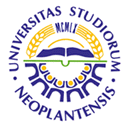 UNIVERSITY OF NOVI SADFACULTY OF AGRICULTURE 21000 NOVI SAD, TRG DOSITEJA OBRADOVIĆA 8UNIVERSITY OF NOVI SADFACULTY OF AGRICULTURE 21000 NOVI SAD, TRG DOSITEJA OBRADOVIĆA 8UNIVERSITY OF NOVI SADFACULTY OF AGRICULTURE 21000 NOVI SAD, TRG DOSITEJA OBRADOVIĆA 8UNIVERSITY OF NOVI SADFACULTY OF AGRICULTURE 21000 NOVI SAD, TRG DOSITEJA OBRADOVIĆA 8UNIVERSITY OF NOVI SADFACULTY OF AGRICULTURE 21000 NOVI SAD, TRG DOSITEJA OBRADOVIĆA 8UNIVERSITY OF NOVI SADFACULTY OF AGRICULTURE 21000 NOVI SAD, TRG DOSITEJA OBRADOVIĆA 8UNIVERSITY OF NOVI SADFACULTY OF AGRICULTURE 21000 NOVI SAD, TRG DOSITEJA OBRADOVIĆA 8UNIVERSITY OF NOVI SADFACULTY OF AGRICULTURE 21000 NOVI SAD, TRG DOSITEJA OBRADOVIĆA 8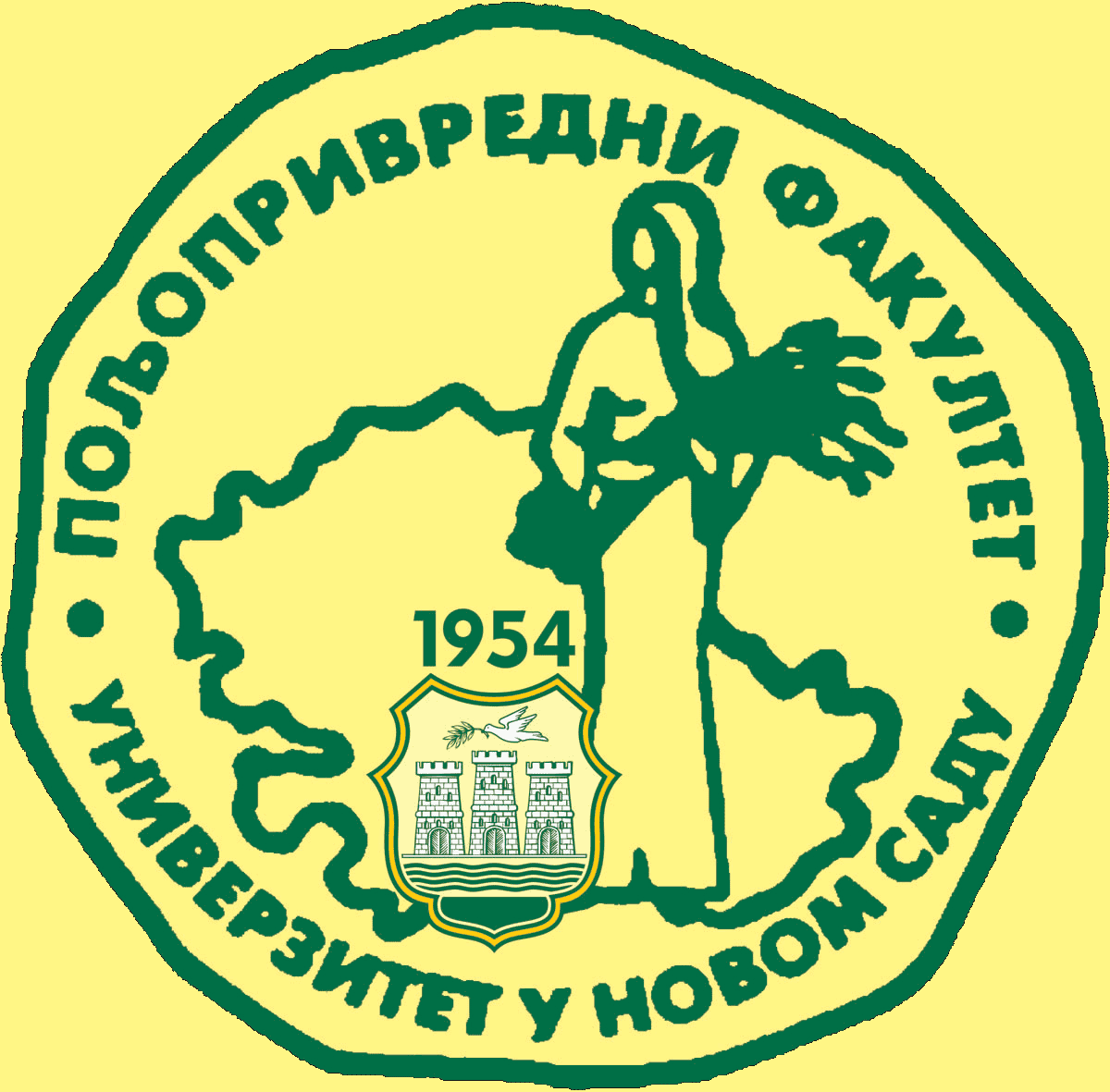 Study Programme AccreditationUNDERGRADUATE ACADEMIC STUDIES  PHYTOMEDICINE           Study Programme AccreditationUNDERGRADUATE ACADEMIC STUDIES  PHYTOMEDICINE           Study Programme AccreditationUNDERGRADUATE ACADEMIC STUDIES  PHYTOMEDICINE           Study Programme AccreditationUNDERGRADUATE ACADEMIC STUDIES  PHYTOMEDICINE           Study Programme AccreditationUNDERGRADUATE ACADEMIC STUDIES  PHYTOMEDICINE           Study Programme AccreditationUNDERGRADUATE ACADEMIC STUDIES  PHYTOMEDICINE           Study Programme AccreditationUNDERGRADUATE ACADEMIC STUDIES  PHYTOMEDICINE           Study Programme AccreditationUNDERGRADUATE ACADEMIC STUDIES  PHYTOMEDICINE           Table 5.1 Schedule of the Study ProgrammeTable 5.1 Schedule of the Study ProgrammeTable 5.1 Schedule of the Study ProgrammeTable 5.1 Schedule of the Study ProgrammeTable 5.1 Schedule of the Study ProgrammeTable 5.1 Schedule of the Study ProgrammeTable 5.1 Schedule of the Study ProgrammeTable 5.1 Schedule of the Study ProgrammeTable 5.1 Schedule of the Study ProgrammeTable 5.1 Schedule of the Study ProgrammeTable 5.1 Schedule of the Study ProgrammeTable 5.1 Schedule of the Study ProgrammeTable 5.1 Schedule of the Study ProgrammeIDCourse nameCourse nameSem.Study typeStatusActive teaching classes (weekly)Active teaching classes (weekly)Active teaching classes (weekly)Active teaching classes (weekly)Active teaching classes (weekly)ECTSLPOCSRSRYear: 1Year: 1Year: 1Year: 1Year: 1Year: 1Year: 1Year: 1Year: 1Year: 1Year: 1Year: 1Year: 11.3OFM1O01ChemistryChemistryIAGM4372.3OFM1O02Principles of EconomyPrinciples of EconomyIAGM3263.3OFM1O03MicrobiologyMicrobiologyITMM3264.3OFM1O04MeteorologyMeteorologyIAGM3265.Elective course 1 Elective course 1 I*E2251511306.3OFM2O05SociologySociologyIISPM2157.3OFM2O06BotanyBotanyIITMM4378.3OFM2O07Soil scienceSoil scienceIITMM4279.3OFM2O08Plant biochemistryPlant biochemistryIIТМM33---610.Elective course 2Elective course 2II*E225151130Total number of active teaching classes per year= 780Total number of active teaching classes per year= 780Total number of active teaching classes per year= 780Total number of active teaching classes per year= 780Total number of active teaching classes per year= 78060Year: 2Year: 2Year: 2Year: 2Year: 2Year: 2Year: 2Year: 2Year: 2Year: 2Year: 2Year: 2Year: 211.3OFM3O09Field and Vegetable Crops ProductionField and Vegetable Crops ProductionIIISPM32612.3OFM3O10Agricultural zoology with ecologyAgricultural zoology with ecologyIIISPM32513.3OFM3O11Soil fertility and fertilizersSoil fertility and fertilizersIIITMM32614.3OFM3O12Plant physiologyPlant physiologyIIITMM43615.Elective course 3Elective course 3III*E22615113016.3OFM4O13General PhytopathologyGeneral PhytopathologyIVSPM42617.3OFM4O14Acarology and nematologyAcarology and nematologyIVSPM42618.3OFM4O15Fruit Growing and ViticultureFruit Growing and ViticultureIVSPM32619.3OFM4O16Abiotic diseasesAbiotic diseasesIVSPM21420.3OFM4O17Basics HerbologyBasics HerbologyIVSPM4263OFM4P18 Work practices (60 classes per year)3OFM4P18 Work practices (60 classes per year)3OFM4P18 Work practices (60 classes per year)3OFM4P18 Work practices (60 classes per year)3OFM4P18 Work practices (60 classes per year)PAM--3161030Total number of active teaching classes per year =780Total number of active teaching classes per year =780Total number of active teaching classes per year =780Total number of active teaching classes per year =780Total number of active teaching classes per year =78060Year: 3Year: 3Year: 3Year: 3Year: 3Year: 3Year: 3Year: 3Year: 3Year: 3Year: 3Year: 3Year: 321.3OFM5O19Outlines of EntomologyOutlines of EntomologyVSPM42622.3OFM5O20Insect Systematics and Medical EntomologyInsect Systematics and Medical EntomologyVSPM32523.3OFM5O21Plant Mycology 1Plant Mycology 1VSPM42624.3OFM5O22Plant VirologyPlant VirologyVSPM32525.Elective course 4Elective course 4V*E22616102826.3OFM6O23Plant BacteriologyPlant BacteriologyVISPM32627.3OFM6O24Plant Mycology 2Plant Mycology 2VISPM42628.3OFM6O25Special entomology 1Special entomology 1VISPM42629.3OFM6O26Basis of phytopharmacyBasis of phytopharmacyVISPM32530.Elective course 5Elective course 5VI*E2263OFM6I27 Manufacturing practices (60 classes per year)3OFM6I27 Manufacturing practices (60 classes per year)3OFM6I27 Manufacturing practices (60 classes per year)3OFM6I27 Manufacturing practices (60 classes per year)3OFM6I27 Manufacturing practices (60 classes per year)PAM--3161032Total number of active teaching classes per year=780Total number of active teaching classes per year=780Total number of active teaching classes per year=780Total number of active teaching classes per year=780Total number of active teaching classes per year=78060Year: 4Year: 4Year: 4Year: 4Year: 4Year: 4Year: 4Year: 4Year: 4Year: 4Year: 4Year: 4Year: 431.3OFM7O28FungicidesFungicidesVIISPM42432.3OFM7O29Special entomology 2Special entomology 2VIISPM42633.3OFM7O30Special entomology 3Special entomology 3VIISPM42534.3OFM7O31StatisticsStatisticsVIIAOM22635.Elective course 6Elective course 6VII*E22616122736.3OFM8O32Advanced HerbologyAdvanced HerbologyVIIISPM22437.3OFM8O33Agricultural engineering and Pesticide ApplicationAgricultural engineering and Pesticide ApplicationVIIISAM42438.3OFM8O34ZoocidesZoocidesVIIISPM42439.3OFM8O35HerbicidesHerbicidesVIIISPM42440.3OFM8O36Ecotoxicology and Environmental ProtectionEcotoxicology and Environmental ProtectionVIIISPM3143OFM8P37 technological and organizational practices (45 classes per year)3OFM8P37 technological and organizational practices (45 classes per year)3OFM8P37 technological and organizational practices (45 classes per year)3OFM8P37 technological and organizational practices (45 classes per year)3OFM8P37 technological and organizational practices (45 classes per year)PAM--33OFM8Z38 Finale work3OFM8Z38 Finale work3OFM8Z38 Finale work3OFM8Z38 Finale workVIIIPAE--1017933Total number of active teaching classes per year=720Total number of active teaching classes per year=720Total number of active teaching classes per year=720Total number of active teaching classes per year=720Total number of active teaching classes per year=72060Total number of active teaching classes in all the years of teaching =3150Total number of active teaching classes in all the years of teaching =3150Total number of active teaching classes in all the years of teaching =3150Total number of active teaching classes in all the years of teaching =3150Total number of active teaching classes in all the years of teaching =3150240